Билетопечатающий принтер CUSTOM B202HIII AVIA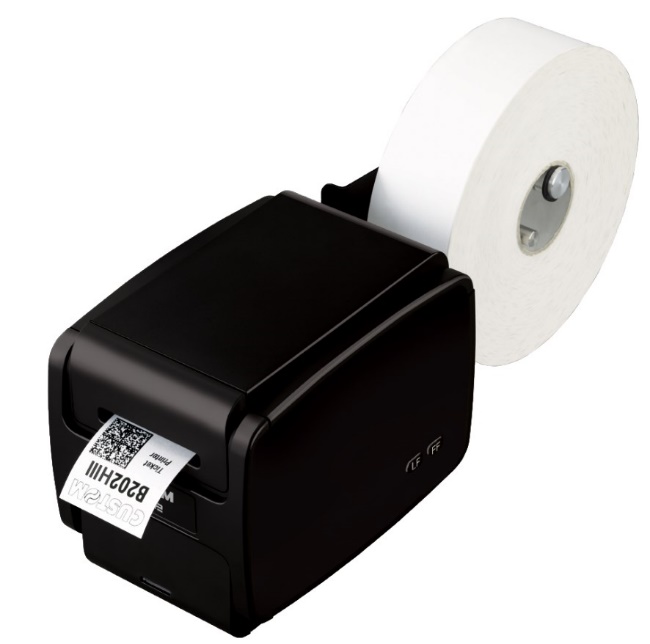 B202H — это надежный и компактный принтер билетов, пригодный для паркингов, общественного транспорта, билетных касс, тематических парков, медицинских служб; также печатает термобраслеты для тематических парков и больниц Опционный кодер RFID.ХАРАКТЕРИСТИКИМетод печатиТермическая с фиксированной головкойКоличество точек8 точек/ммРазрешение203 dpiСкорость печати (мм / сек)170 мм/секНаборы символовPC437, PC850, PC860, PC863, PC865, международныйПоддерживаемые штрих-коды1D и 2D Печать штрих-кодов IATA: UPC-A, UPC-E, EAN13, EAN8, CODE39, ITF, CODABAR, CODE93, CODE128, CODE32, PDF417, DATAMATRIX, AZTEC, QR CODEСтили шрифтовобычный, от 1x до 2x в высоту и ширину, перевернутыйШирина бумагиот 20мм до 54ммПлотность бумагиот 80 до 180 г/м²Толщина бумаги70/255 г/м²Размеры рулонанаружный диаметр 200 мм, внутренний сердечник 25 мм, бумага не прикреплена к сердечникуСрок службы печатающей головки150 км / 100M импульсовРесурс автоотрезчикаболее 2.000.000 разрезовКарта SDЕмкость = макс. 2 ГБИнтерфейсRS232 / USBЭмуляцияCUSTOM/POS, SVELTAБуфер данных64 кбФлэш-память18 МБГрафическая памятьДинамическое управление логотипами (макс. 2 МБ графической памяти)ДрайверWindows® (32/64 бит) — только по запросу WHQL и автоматическая установка; Linux (32/64 бит); Виртуальный COM (Linux или Windows 32/64 бит); Android™; iOSУтилиты для редактирования шрифтов и логотиповУтилита для удаленного мониторинга принтера, PrinterSet, CustomPowerToolПитание24 В пост. тока ±10% , от 100 В пер. до 240 В пер. токаВес2,8 кг 3,8 кг с держателем рулона бумаги 3 кг с металлическим лотком для билетовРазмер (ШxВxГ), мм194 мм (Д) x 155 мм (В) x 133 мм (Ш) 364 мм (Д) x 133,2 мм (В) x 155 мм (Ш) с держателем рулона бумаги 363,5 мм (Д) x 155 мм (В) x 133,2 мм (Ш) с металлическим лотком для билетовРабочая температура0°C + 50°C